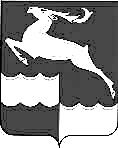 АДМИНИСТРАЦИЯ КЕЖЕМСКОГО РАЙОНАКРАСНОЯРСКОГО КРАЯПОСТАНОВЛЕНИЕ11.08.2021                                            № 518-п                                           г. КодинскО внесении изменений в постановление Администрации Кежемского района от 31.12.2019 № 931-п «Об утверждении муниципальной программы «Обеспечение защиты прав потребителей в муниципальном образовании Кежемский район на 2020 – 2022 годы» В соответствии с Законом Российской Федерации от 07.02.1992 №2300-1 «О защите прав потребителей»,  Постановлением Правительства Красноярского края от 28.04.2018 № 220-п «Об утверждении региональной программы Красноярского края «Обеспечение защиты прав потребителей» (с изменениями от 15.09.2020 №621-п, от 14.05.2021 № 310-п), постановлением Администрации Кежемского района от 11.09.2013 № 1059-п «Об утверждении Порядка принятия решений о разработке муниципальных программ Кежемского района, их формировании и реализации», постановлением Администрации Кежемского района от 12.09.2013 № 1065-п «Об утверждении Перечня муниципальных программ Кежемского района», руководствуясь ст.ст. 17, 30.3, 32 Устава Кежемского района ПОСТАНОВЛЯЮ:1. Внести в постановление Администрации Кежемского района от 31.12.2019 № 931-п  «Об утверждении муниципальной программы «Обеспечение защиты прав потребителей в муниципальном образовании Кежемский район на 2020-2022 годы» следующие изменения:1.1. В наименовании муниципальной программы слова « на 2020 – 2022 годы» исключить.1.2. В пункте 1 слова « на 2020 – 2022 годы» исключить.1.3. В приложении к постановлению:1.3.1. В наименовании муниципальной программы: слова «на 2020 – 2022 годы» исключить;1.3.2. В разделе 1 «Паспорт программы»:1) в строке «Наименование муниципальной программы»:слова  «на 2020 – 2022 годы» исключить;2) в строке «Перечень подпрограмм и отдельных мероприятий Программы»:- В мероприятии №2 слова «официальный сайт Администрации Кежемского района» заменить словами «официальный сайт муниципального образования Кежемский район Красноярского края»;- Мероприятие №3 изложить в следующей редакции: «Мероприятие № 3 Размещение на стенде в помещении администрации Кежемского района информации о типичных нарушениях прав потребителей, нормах действующего законодательства РФ в сфере защиты прав потребителей»;3) в строке «Задачи Программы»:Пункт 2. изложить в следующей редакции: «2. Содействие повышению правовой грамотности и информированности населения и хозяйствующих субъектов, осуществляющих деятельность на потребительском рынке Кежемского района»;4) в строке «Этапы и сроки реализации Программы»: цифры «2022» заменить цифрами «2023»;5) строку «Целевые показатели и показатели результативности Программы»  дополнить словами « - 2023 год – 90%».1.3.3.  Раздел 2. Характеристика текущего состояния сферы защиты прав потребителей изложить в следующей редакции:«2. Характеристика текущего состояния сферы защиты прав потребителей Одной из основных задач социально-экономического развития Кежемского района является повышение качества жизни населения. Неотъемлемым элементом качества жизни становится реализация гражданами своих потребительских прав, рациональное использование полученных доходов для приобретения товаров, работ и услуг, которые должны иметь соответствующие параметры потребительских свойств и отвечать установленным требованиям безопасности при использовании.Программа представляет собой комплекс мер направленных на развитие системы защиты прав потребителей в Кежемском районе, создание условий для эффективной защиты, установленных законодательством Российской Федерации прав потребителей.Программа имеет выраженную социальную направленность и предусматривает оказание населению бесплатных консультационных услуг, информирование потребителей через средства массовой информации и т.д..Основными причинами, порождающими  нарушения прав потребителей, являются: низкая правовая грамотность населения и хозяйствующих субъектов, недостаточная информированность граждан о механизмах реализации своих прав. Приоритетным направлением программы является проведение активной разъяснительной работы с населением, которая позволит повысить уровень потребительской грамотности и обеспечить реализацию системы самозащиты потребителями своих прав. Основное направление в вопросах защиты прав потребителей - создание на территории Кежемского района благоприятных условий для реализации потребителями своих законных прав, а также обеспечение их соблюдения. Наиболее эффективным методом борьбы с правонарушениями на потребительском рынке является предупреждение и профилактика правонарушений. Большую важность играют досудебные формы разрешения споров, связанных с нарушением прав потребителей, ввиду длительности сроков рассмотрения дел по защите прав потребителей в судах.Правовой основой защиты прав потребителей в Российской Федерации послужило принятие Закона Российской Федерации от 7 февраля 1992 года N 2300-1 "О защите прав потребителей" (далее – Закон РФ) и других нормативных правовых актов, регулирующих отношения в сфере защиты прав потребителей.В настоящее время организационную основу потребительской политики составляет сформированная система защиты прав потребителей.На практике отработаны схемы реализации Закона РФ. Одним из приоритетных направлений в работе контролирующих органов является профилактика, предупреждение и пресечение нарушений в сфере продажи товаров и услуг и их устранение в добровольном порядке. При этом используются различные методы и формы, информационная и просветительская работа с привлечением средств массовой информации, консультирование и оказание практической помощи в разрешении конфликтных ситуаций не только потребителям, но и предпринимателям, проведение целевых проверок отдельных секторов потребительского рынка товаров, работ, услуг.В целях предупреждения правонарушений на потребительском рынке товаров и услуг проводятся контрольно-надзорные мероприятия, по результатам которых руководителям предприятий выдаются предписания с указанием сроков устранения нарушений обязательных требований нормативных документов.Одним из важных приоритетов в определении направлений деятельности по предупреждению нарушений на потребительском рынке является работа с обращениями граждан, которая позволяет выявить и систематизировать наиболее неблагоприятные сферы деятельности с высоким уровнем нарушений законодательства о защите прав потребителей. Структура обращений граждан со значительной степенью  точности отражает состояние потребительского рынка.Вместе с тем, стремительное развитие современного рынка товаров и услуг приводит к обозначению новых проблем правового, экономического, организационного и социального характера.Рынок товаров и услуг не может обеспечить всем потребителям равных возможностей во взаимоотношениях с хозяйствующими субъектами. Появление новых методов продажи товаров посредством сетевых супермаркетов, развитие дистанционного способа продаж, долевого строительства, потребительского кредитования, медицинских и туристических услуг, жилищно-коммунальная реформа и другие новшества не всегда положительно сказываются на потребительских отношениях, имеющих значительное влияние на социально- экономическое положение потребителей. В числе основных причин обращений граждан является непредставление хозяйствующими субъектами информации о товарах (работах, услугах), их изготовителях (исполнителях, продавцах), нарушения сроков исполнения услуг, а также продажа товаров и предоставление услуг ненадлежащего качества.В современных условиях для поддержки потребителей необходимо постоянное воздействие государства на организацию и поддержание упорядоченных отношений в сфере потребительской политики, воспитание новых членов общества, подготовленных к защите своих потребительских прав цивилизованным путем. Необходима своевременная и комплексная оценка последствий для потребителей новшеств на современном потребительском рынке товаров и услуг (например, в сфере жилищно-коммунального хозяйства), оценка результатов изменения законодательства в сфере защиты прав потребителей, выявления пробелов в нем и подготовка предложений по совершенствованию нормативной базы.Согласно ст. 44 Закона РФ, на органы местного самоуправления возложено рассмотрение жалоб потребителей, их консультирование, предъявление исков в суд по собственной инициативе, по поручению отдельного потребителя либо неопределенного круга потребителей. В этой связи, в  целях предупреждения, выявления и пресечения нарушений прав потребителей на территории района, специалист МКУ «Служба экономического развития, снабжения и закупок Кежемского района», рассматривает заявления и обращения потребителей и хозяйствующих субъектов, дает консультации по вопросам законодательства,  информирует  население по основам потребительской грамотности, размещает информационные материалы на официальном сайте муниципального образования Кежемский район, принимает участие в проведении совместно с Роспотребнадзором Общественной приемной по вопросам практического применения законодательства в сфере защиты прав потребителей с потребителями и хозяйствующими субъектами. Так, за 2020 год количество консультаций в сфере защиты прав потребителей составило 20 единиц устного характера.    Организация и проведение семинаров, круглых столов с участием представителей малого и среднего предпринимательства и  населением Кежемского района в 2020 году не проводилось в связи со сложившейся эпидемиологической ситуацией.В 2020 году на официальный сайт муниципального образования  Кежемский район Красноярского края в разделе «Общество», в рубрике «Защита прав потребителей» размещены статьи, тематические подборки, образцы документов  по вопросам защиты прав потребителей.В 2020 году территориальным отделом Роспотребнадзора в Богучанском районе принято107 устных обращений от населения Кежемского района. Наибольшее количество обращений связано с вопросами приобретения технически сложных товаров бытового назначения - 69 обращений; реализации текстильных, трикотажных, швейных товаров и обуви - 6 обращений; товаров, реализуемых дистанционным способом - 5 обращений; сантехнических приборов, товаров для строительства и ремонта квартир- 1 обращение; автомобилей и автозапчастей - 2 обращения; парфюмерно - косметических товаров - 3 обращения; мебели - 2 обращения; лекарственных препаратов и медицинских изделий - 3 обращения. Прочие обращения касались вопросов иных сфер.По поступившим устным обращениям граждан даны разъяснения, консультации, оказана помощь в составлении претензий на нарушения прав потребителей в пределах установленной компетенции территориального отдела.Письменные обращения от граждан связаны с вопросами низкого качества приобретенных товаров в сфере розничной торговли - 4 обращения, по условиям заключения гражданско-правового контракта - 1 обращение, по возврату денежных средств за приобретённый туристический продукт - 2 обращения, по реализации продуктов питания без ценников и сертификатов соответствия -1 обращение, по вопросу предоставления услуг телематической связи - 1 обращение. По всем письменным обращениям гражданам даны разъяснения законодательства по защите прав потребителей, направлены образцы претензий, а также специалистами территориального отдела выданы Предостережения о недопустимости нарушения обязательных требований в отношении хозяйствующих субъектов.            Значительное снижение количества проведенных контрольно-надзорных мероприятий в 2020 году связано с принятием Постановления Правительства Российской Федерации от 03.04.2020 N 438 (вступило в силу 14.04.2020) "Об особенностях осуществления в 2020 году государственного контроля (надзора), муниципального контроля и о внесении изменения в пункт 7 Правил подготовки органами государственного контроля (надзора) и органами муниципального контроля ежегодных планов проведения плановых проверок юридических лиц и индивидуальных предпринимателей", указанным нормативным актом при осуществлении в 2020 году контрольно-надзорных мероприятий в отношении хозяйствующих субъектов, отнесенных к субъектам малого предпринимательства был введен мораторий на проведение плановых проверок и ограничения на проведение внеплановых проверок, не связанных с фактами причинения вреда жизни, здоровью граждан или угрозы причинения вреда жизни, здоровью граждан, возникновения чрезвычайных ситуаций природного и техногенного характера и проведение которых согласовано органами прокуратуры.         В Программе определены цели и задачи, характеристика состояния, проблемные вопросы защиты прав потребителей в Кежемском районе, и пути их решения. Отличительной особенностью этой Программы является ее комплексный подход к осуществлению поставленных целей, что позволит максимально интегрировать интересы потребителей. Реализация комплекса мероприятий, которые предусмотрены Программой, позволит решить обозначенные выше задачи, будет способствовать дальнейшему повышению уровня защищенности потребителей и в конечном итоге повысит качество жизни жителей района».1.3.4. В разделе 3. Приоритеты и цели муниципальной политики при обеспечении защиты прав потребителей, описание основных целей и задач Программы, прогноз развития:абзац  пятый изложить в следующей редакции: « - защита потребительских прав социально уязвимых категорий  населения»;абзац восьмой изложить в следующей редакции: « - содействие повышению правовой грамотности и информированности населения района и хозяйствующих субъектов, осуществляющих деятельность на  потребительском рынке Кежемского района, в вопросах защиты прав потребителей»; абзац восемнадцатый дополнить словами «, 2023 год - 90 %».1.3.5. В разделе 4. Прогноз конечных результатов Программы, характеризующих целевое состояние (изменение состояния) уровня и качества жизни населения, социальной сферы, экономики, степени реализации других общественно значимых интересов и потребностей в сфере обеспечения защиты прав потребителей на территории Кежемского района:абзац пятый изложить в следующей редакции: « - повышение правовой грамотности населения и хозяйствующих субъектов, осуществляющих деятельность на потребительскои рынке  Кежемского района, за счет увеличения доли мероприятий информационно-просветительского характера, направленных на просвещение и информирование потребителей»;1.3.6. В разделе 5. Сроки реализации программы:  цифры «2022» заменить цифрами «2023»;1.3.7. В разделе 6. Перечень основных мероприятий программы:Пункт 6.3. изложить в следующей редакции: «Мероприятие 3 Размещение на стенде в помещении Администрации Кежемского района информации о типичных нарушениях прав потребителей, нормах действующего законодательства РФ в сфере защиты прав потребителей.    Мероприятие предусматривает:- повышение правовой грамотности населения и хозяйствующих субъектов, осуществляющих деятельность на  потребительском рынке  Кежемского района, за счет увеличения доли мероприятий информационно - просветительского характера, направленных на просвещение и информирование потребителей».1.3.8. В разделе 7. Перечень целевых индикаторов и показателей Программы:  пункт 4 дополнить словами «, 2023 год – 90 %».1.4.  Приложение № 1 к паспорту муниципальной программы «Обеспечение защиты прав потребителей в муниципальном образовании Кежемский район» изложить в редакции, согласно Приложению 1 к настоящему постановлению.1.5. Приложение № 2 к муниципальной программе «Обеспечение защиты прав потребителей в муниципальном образовании Кежемский район» изложить в редакции, согласно Приложению 2 к настоящему постановлению.1.6. Приложение № 3 к муниципальной программе «Обеспечение защиты прав потребителей в муниципальном образовании Кежемский район» изложить в редакции, согласно Приложению 3 к настоящему постановлению.2. Контроль за исполнением постановления возложить на первого заместителя Главы Кежемского района О.И. Зиновьева.3. Постановление вступает в силу со дня, следующего за днем его официального опубликования в газете «Кежемский Вестник» и распространяет свое действие на правоотношения, возникшие с 01.01.2021. Глава района                                                                                     П.Ф. БезматерныхПриложение 1к постановлению Администрации районаот 11.018.2021 № 518-пЦЕЛИ, ЦЕЛЕВЫЕ ПОКАЗАТЕЛИ, ЗАДАЧИ, ПОКАЗАТЕЛИ РЕЗУЛЬТАТИВНОСТИ                                                                                                                             Приложение 2                                                                                                                                                                                              к муниципальной программе                                                                                                                                                                           «Обеспечение защиты прав потребителей                                                                                                                                                           в муниципальном образовании Кежемский район»                  РАСПРЕДЕЛЕНИЕ ПЛАНИРУЕМЫХ РАСХОДОВ ПО МЕРОПРИЯТИЯМ МУНИЦИПАЛЬНОЙ ПРОГРАММЫ«ОБЕСПЕЧЕНИЕ ЗАЩИТЫ ПРАВ ПОТРЕБИТЕЛЕЙ В МУНИЦИПАЛЬНОМ ОБРАЗОВАНИИ  КЕЖЕМСКИЙ РАЙОН»                                                                                                                                                                                                                      Приложение 3                                                                                                                                                                                            к муниципальной программе                                                                                                                                                                         «Обеспечение защиты прав потребителей                                                                                                                                                         в муниципальном образовании Кежемский район»РЕСУРСНОЕ ОБЕСПЕЧЕНИЕ И ПРОГНОЗНАЯ ОЦЕНКА РАСХОДОВ НА РЕАЛИЗАЦИЮ ЦЕЛЕЙ МУНИЦИПАЛЬНОЙ ПРОГРАММЫ «ОБЕСПЕЧЕНИЕ ЗАЩИТЫ ПРАВ ПОТРЕБИТЕЛЕЙ В МУНИЦИПАЛЬНОМ ОБРАЗОВАНИИ КЕЖЕМСКИЙ РАЙОН» С УЧЕТОМ ИСТОЧНИКОВ ФИНАНСИРОВАНИЯ, В ТОМ ЧИСЛЕ ПО УРОВНЯМ БЮДЖЕТНОЙ СИСТЕМЫ№ п/пЦели, задачи, показателиЕдиница измеренияВес показателяИсточник информации2020 год2021 год2022 год2023 год1.Цель: Создание на территории Кежемского района условий для эффективной защиты прав потребителей, установленных законодательством Российской ФедерацииЦель: Создание на территории Кежемского района условий для эффективной защиты прав потребителей, установленных законодательством Российской ФедерацииЦель: Создание на территории Кежемского района условий для эффективной защиты прав потребителей, установленных законодательством Российской ФедерацииЦель: Создание на территории Кежемского района условий для эффективной защиты прав потребителей, установленных законодательством Российской ФедерацииЦель: Создание на территории Кежемского района условий для эффективной защиты прав потребителей, установленных законодательством Российской ФедерацииЦель: Создание на территории Кежемского района условий для эффективной защиты прав потребителей, установленных законодательством Российской ФедерацииЦель: Создание на территории Кежемского района условий для эффективной защиты прав потребителей, установленных законодательством Российской ФедерацииЦель: Создание на территории Кежемского района условий для эффективной защиты прав потребителей, установленных законодательством Российской ФедерацииКоличество консультаций в сфере защиты прав потребителейштХЖурнал регистрации обращений потребителей Кежемского района204040401.1.Задача 1: Организация эффективного взаимодействия всех участников в сфере защиты прав потребителей по достижению целиЗадача 1: Организация эффективного взаимодействия всех участников в сфере защиты прав потребителей по достижению целиЗадача 1: Организация эффективного взаимодействия всех участников в сфере защиты прав потребителей по достижению целиЗадача 1: Организация эффективного взаимодействия всех участников в сфере защиты прав потребителей по достижению целиЗадача 1: Организация эффективного взаимодействия всех участников в сфере защиты прав потребителей по достижению целиЗадача 1: Организация эффективного взаимодействия всех участников в сфере защиты прав потребителей по достижению целиЗадача 1: Организация эффективного взаимодействия всех участников в сфере защиты прав потребителей по достижению целиЗадача 1: Организация эффективного взаимодействия всех участников в сфере защиты прав потребителей по достижению цели1.1.1.Количество публикаций и сообщений в средствах массовой информации, направленных на повышение потребительской грамотностичел.0,3По отчетным данным31010101.2.Задача 2: Содействие повышению правовой грамотности и информированности   населения   района и хозяйствующих субъектов, осуществляющих деятельность на  потребительском рынке  Кежемского района  в   вопросах   защиты прав потребителейЗадача 2: Содействие повышению правовой грамотности и информированности   населения   района и хозяйствующих субъектов, осуществляющих деятельность на  потребительском рынке  Кежемского района  в   вопросах   защиты прав потребителейЗадача 2: Содействие повышению правовой грамотности и информированности   населения   района и хозяйствующих субъектов, осуществляющих деятельность на  потребительском рынке  Кежемского района  в   вопросах   защиты прав потребителейЗадача 2: Содействие повышению правовой грамотности и информированности   населения   района и хозяйствующих субъектов, осуществляющих деятельность на  потребительском рынке  Кежемского района  в   вопросах   защиты прав потребителейЗадача 2: Содействие повышению правовой грамотности и информированности   населения   района и хозяйствующих субъектов, осуществляющих деятельность на  потребительском рынке  Кежемского района  в   вопросах   защиты прав потребителейЗадача 2: Содействие повышению правовой грамотности и информированности   населения   района и хозяйствующих субъектов, осуществляющих деятельность на  потребительском рынке  Кежемского района  в   вопросах   защиты прав потребителейЗадача 2: Содействие повышению правовой грамотности и информированности   населения   района и хозяйствующих субъектов, осуществляющих деятельность на  потребительском рынке  Кежемского района  в   вопросах   защиты прав потребителейЗадача 2: Содействие повышению правовой грамотности и информированности   населения   района и хозяйствующих субъектов, осуществляющих деятельность на  потребительском рынке  Кежемского района  в   вопросах   защиты прав потребителей1.2.1.Количество граждан (потребителей, хозяйствующих субъектов), принявших участие в мероприятиях, направленных на правовое просвещение в сфере защиты прав потребителейчел.0,3По отчетным данным151001001001.3.Задача 3.: Профилактика правонарушений в сфере защиты прав потребителей и создание условий для повышения качества и безопасности реализуемых товаров (работ, услуг)Задача 3.: Профилактика правонарушений в сфере защиты прав потребителей и создание условий для повышения качества и безопасности реализуемых товаров (работ, услуг)Задача 3.: Профилактика правонарушений в сфере защиты прав потребителей и создание условий для повышения качества и безопасности реализуемых товаров (работ, услуг)Задача 3.: Профилактика правонарушений в сфере защиты прав потребителей и создание условий для повышения качества и безопасности реализуемых товаров (работ, услуг)Задача 3.: Профилактика правонарушений в сфере защиты прав потребителей и создание условий для повышения качества и безопасности реализуемых товаров (работ, услуг)Задача 3.: Профилактика правонарушений в сфере защиты прав потребителей и создание условий для повышения качества и безопасности реализуемых товаров (работ, услуг)Задача 3.: Профилактика правонарушений в сфере защиты прав потребителей и создание условий для повышения качества и безопасности реализуемых товаров (работ, услуг)Задача 3.: Профилактика правонарушений в сфере защиты прав потребителей и создание условий для повышения качества и безопасности реализуемых товаров (работ, услуг)1.3.1.Доля претензий потребителей, удовлетворенных хозяйствующими субъектами в добровольном порядке, от общего числа обращений, поступивших в Администрацию муниципального образования Кежемский район (в процентах от количества поступивших обращений)%0,4По отчетным данным80859090Статус (муниципальная программа, подпрограмма)Наименование программы, подпрограммыНаименование ГРБСКод бюджетной классификацииКод бюджетной классификацииКод бюджетной классификацииКод бюджетной классификацииРасходы (тыс. руб.), годыРасходы (тыс. руб.), годыРасходы (тыс. руб.), годыРасходы (тыс. руб.), годыРасходы (тыс. руб.), годыСтатус (муниципальная программа, подпрограмма)Наименование программы, подпрограммыНаименование ГРБСГРБСРз ПрЦСРВР2021 год2021 год2022 год2023 годИтого на 2021-2023 годыМуниципальная программа«Обеспечение защиты прав потребителей в муниципальном образовании Кежемский район» Всего расходные обязательства по программеХХХХ0,0000,0000,0000,0000,000Муниципальная программа«Обеспечение защиты прав потребителей в муниципальном образовании Кежемский район» в том числе по ГРБС:Муниципальная программа«Обеспечение защиты прав потребителей в муниципальном образовании Кежемский район» Администрация Кежемского района901ХХХ0,0000,0000,0000,0000,000Мероприятие 1«Обеспечение работы координационного совета при Администрации Кежемского района по  вопросам обеспечения защиты прав потребителей на территории Кежемского района с целью выработки основных направлений и планов развития системы защиты прав на территории Кежемского  района»Всего расходные обязательства  ХХХХ0,0000,0000,0000,0000,000Мероприятие 1«Обеспечение работы координационного совета при Администрации Кежемского района по  вопросам обеспечения защиты прав потребителей на территории Кежемского района с целью выработки основных направлений и планов развития системы защиты прав на территории Кежемского  района»в том числе по ГРБС:Мероприятие 1«Обеспечение работы координационного совета при Администрации Кежемского района по  вопросам обеспечения защиты прав потребителей на территории Кежемского района с целью выработки основных направлений и планов развития системы защиты прав на территории Кежемского  района»Администрация Кежемского района901ХХХ0,0000,0000,0000,0000,000Мероприятие 2«Иформирование населения о правах потребителей, в том числе через официальный сайт муниципального образования Кежемский район и средств массовой информации.  Публикация обзоров, статей, тематических подборок, образцов документов и т.д. по вопросам защиты прав потребителей, информирование населения о деятельности координационного совета по вопросам обеспечения защиты прав потребителей на территории Кежемского района Всего расходные обязательстваХХХХ0,0000,0000,0000,0000,000Мероприятие 2«Иформирование населения о правах потребителей, в том числе через официальный сайт муниципального образования Кежемский район и средств массовой информации.  Публикация обзоров, статей, тематических подборок, образцов документов и т.д. по вопросам защиты прав потребителей, информирование населения о деятельности координационного совета по вопросам обеспечения защиты прав потребителей на территории Кежемского района в том числе по ГРБС:Мероприятие 2«Иформирование населения о правах потребителей, в том числе через официальный сайт муниципального образования Кежемский район и средств массовой информации.  Публикация обзоров, статей, тематических подборок, образцов документов и т.д. по вопросам защиты прав потребителей, информирование населения о деятельности координационного совета по вопросам обеспечения защиты прав потребителей на территории Кежемского района Администрация Кежемского  района901ХХХ0,0000,0000,0000,0000,000Мероприятие 2«Иформирование населения о правах потребителей, в том числе через официальный сайт муниципального образования Кежемский район и средств массовой информации.  Публикация обзоров, статей, тематических подборок, образцов документов и т.д. по вопросам защиты прав потребителей, информирование населения о деятельности координационного совета по вопросам обеспечения защиты прав потребителей на территории Кежемского района Мероприятие 3Размещение на стенде в помещении Администрации Кежемского района информации о типичных нарушениях прав потребителей, нормах действующего законодательства РФ в сфере защиты прав потребителейВсего расходные обязательстваХХХХ0,0000,0000,0000,0000,000Мероприятие 3Размещение на стенде в помещении Администрации Кежемского района информации о типичных нарушениях прав потребителей, нормах действующего законодательства РФ в сфере защиты прав потребителейв том числе по ГРБС:Мероприятие 3Размещение на стенде в помещении Администрации Кежемского района информации о типичных нарушениях прав потребителей, нормах действующего законодательства РФ в сфере защиты прав потребителейАдминистрация Кежемского района901ХХХ0,0000,0000,0000,0000,000Мероприятие 4Организация и проведение семинаров, круглых столов с участием представителей малого и среднего предпринимательства и  населением Кежемского  района.Всего расходные обязательстваХХХХХ0,0000,0000,0000,000Мероприятие 4Организация и проведение семинаров, круглых столов с участием представителей малого и среднего предпринимательства и  населением Кежемского  района.в том числе по ГРБС:Мероприятие 4Организация и проведение семинаров, круглых столов с участием представителей малого и среднего предпринимательства и  населением Кежемского  района.Администрация Кежемского района901ХХХХ0,0000,0000,0000,000Мероприятие 5Организация и обеспечение работы "горячей линии" по вопросам  защиты прав потребителей.   Всего расходные обязательстваХХХХХ0,0000,0000,0000,000Мероприятие 5Организация и обеспечение работы "горячей линии" по вопросам  защиты прав потребителей.   в том числе по ГРБС:Мероприятие 5Организация и обеспечение работы "горячей линии" по вопросам  защиты прав потребителей.   Администрация Кежемского района901ХХХХ0,0000,0000,0000,000Мероприятие 6Обеспечение работы по вопросам защиты прав потребителей для оказания безвозмездных индивидуальных консультаций, помощи в составлении претензий и исковых заявлений населению Кежемского района.Всего расходные обязательстваХХХХХ0,0000,0000,0000,000Мероприятие 6Обеспечение работы по вопросам защиты прав потребителей для оказания безвозмездных индивидуальных консультаций, помощи в составлении претензий и исковых заявлений населению Кежемского района.в том числе по ГРБС:Мероприятие 6Обеспечение работы по вопросам защиты прав потребителей для оказания безвозмездных индивидуальных консультаций, помощи в составлении претензий и исковых заявлений населению Кежемского района.Администрация Кежемского района901ХХХХ0,0000,0000,0000,000Мероприятие 7Организация и проведение контрольно-надзорных мероприятий  в области защиты прав потребителей, по соблюдению хозяйствующими субъектами обязательных требований к товарам, работам, услугам.Всего расходные обязательстваХХХХХ0,0000,0000,0000,000Мероприятие 7Организация и проведение контрольно-надзорных мероприятий  в области защиты прав потребителей, по соблюдению хозяйствующими субъектами обязательных требований к товарам, работам, услугам.в том числе по ГРБС:Мероприятие 7Организация и проведение контрольно-надзорных мероприятий  в области защиты прав потребителей, по соблюдению хозяйствующими субъектами обязательных требований к товарам, работам, услугам.Администрация Кежемского района901ХХХХ0,0000,0000,0000,000СтатусНаименование муниципальной программы, подпрограммы муниципальной программыОтветственный исполнитель, соисполнителиОценка расходов (тыс. руб.), годыОценка расходов (тыс. руб.), годыОценка расходов (тыс. руб.), годыОценка расходов (тыс. руб.), годыСтатусНаименование муниципальной программы, подпрограммы муниципальной программыОтветственный исполнитель, соисполнители2021 год2022 год2023годИтого на периодМуниципальная программа«Обеспечение защиты прав потребителей в муниципальном образовании Кежемский район» Всего0,0000,0000,0000,000Муниципальная программа«Обеспечение защиты прав потребителей в муниципальном образовании Кежемский район» в том числе:Муниципальная программа«Обеспечение защиты прав потребителей в муниципальном образовании Кежемский район» федеральный бюджетМуниципальная программа«Обеспечение защиты прав потребителей в муниципальном образовании Кежемский район» краевой бюджетМуниципальная программа«Обеспечение защиты прав потребителей в муниципальном образовании Кежемский район» внебюджетные  источникиМуниципальная программа«Обеспечение защиты прав потребителей в муниципальном образовании Кежемский район» бюджет муниципального образования0,0000,0000,0000,000Муниципальная программа«Обеспечение защиты прав потребителей в муниципальном образовании Кежемский район» юридические лицаМероприятие 1«Обеспечение работы координационного совета при Администрации Кежемского района по  вопросам обеспечения защиты прав потребителей на территории Кежемского района с целью выработки основных направлений и планов развития системы защиты прав на территории Кежемского  района».Всего0,0000,0000,0000,000Мероприятие 1«Обеспечение работы координационного совета при Администрации Кежемского района по  вопросам обеспечения защиты прав потребителей на территории Кежемского района с целью выработки основных направлений и планов развития системы защиты прав на территории Кежемского  района».в том числе:Мероприятие 1«Обеспечение работы координационного совета при Администрации Кежемского района по  вопросам обеспечения защиты прав потребителей на территории Кежемского района с целью выработки основных направлений и планов развития системы защиты прав на территории Кежемского  района».федеральный бюджетМероприятие 1«Обеспечение работы координационного совета при Администрации Кежемского района по  вопросам обеспечения защиты прав потребителей на территории Кежемского района с целью выработки основных направлений и планов развития системы защиты прав на территории Кежемского  района».краевой бюджетМероприятие 1«Обеспечение работы координационного совета при Администрации Кежемского района по  вопросам обеспечения защиты прав потребителей на территории Кежемского района с целью выработки основных направлений и планов развития системы защиты прав на территории Кежемского  района».внебюджетные  источникиМероприятие 1«Обеспечение работы координационного совета при Администрации Кежемского района по  вопросам обеспечения защиты прав потребителей на территории Кежемского района с целью выработки основных направлений и планов развития системы защиты прав на территории Кежемского  района».бюджет муниципального образования0,0000,0000,0000,000Мероприятие 1«Обеспечение работы координационного совета при Администрации Кежемского района по  вопросам обеспечения защиты прав потребителей на территории Кежемского района с целью выработки основных направлений и планов развития системы защиты прав на территории Кежемского  района».юридические лицаМероприятие 2«Иформирование населения о правах потребителей, в том числе через официальный сайт муниципального образования Кежемский район и средств массовой информации.  Публикация обзоров, статей, тематических подборок, образцов документов и т.д. по вопросам защиты прав потребителей, информирование населения о деятельности координационного совета по вопросам обеспечения защиты прав потребителей на территории Кежемского района Всего0,0000,0000,0000,000Мероприятие 2«Иформирование населения о правах потребителей, в том числе через официальный сайт муниципального образования Кежемский район и средств массовой информации.  Публикация обзоров, статей, тематических подборок, образцов документов и т.д. по вопросам защиты прав потребителей, информирование населения о деятельности координационного совета по вопросам обеспечения защиты прав потребителей на территории Кежемского района в том числе:Мероприятие 2«Иформирование населения о правах потребителей, в том числе через официальный сайт муниципального образования Кежемский район и средств массовой информации.  Публикация обзоров, статей, тематических подборок, образцов документов и т.д. по вопросам защиты прав потребителей, информирование населения о деятельности координационного совета по вопросам обеспечения защиты прав потребителей на территории Кежемского района федеральный бюджетМероприятие 2«Иформирование населения о правах потребителей, в том числе через официальный сайт муниципального образования Кежемский район и средств массовой информации.  Публикация обзоров, статей, тематических подборок, образцов документов и т.д. по вопросам защиты прав потребителей, информирование населения о деятельности координационного совета по вопросам обеспечения защиты прав потребителей на территории Кежемского района краевой бюджетМероприятие 2«Иформирование населения о правах потребителей, в том числе через официальный сайт муниципального образования Кежемский район и средств массовой информации.  Публикация обзоров, статей, тематических подборок, образцов документов и т.д. по вопросам защиты прав потребителей, информирование населения о деятельности координационного совета по вопросам обеспечения защиты прав потребителей на территории Кежемского района внебюджетные  источники	Мероприятие 2«Иформирование населения о правах потребителей, в том числе через официальный сайт муниципального образования Кежемский район и средств массовой информации.  Публикация обзоров, статей, тематических подборок, образцов документов и т.д. по вопросам защиты прав потребителей, информирование населения о деятельности координационного совета по вопросам обеспечения защиты прав потребителей на территории Кежемского района бюджет муниципального образования0,0000,0000,0000,000Мероприятие 2«Иформирование населения о правах потребителей, в том числе через официальный сайт муниципального образования Кежемский район и средств массовой информации.  Публикация обзоров, статей, тематических подборок, образцов документов и т.д. по вопросам защиты прав потребителей, информирование населения о деятельности координационного совета по вопросам обеспечения защиты прав потребителей на территории Кежемского района юридические лицаМероприятие 3Размещение на стенде в помещении Администрации   Кежемского района информации о типичных нарушениях прав потребителей, нормах действующего законодательства РФ в сфере защиты прав потребителей.Всего0,0000,0000,0000,000Мероприятие 3Размещение на стенде в помещении Администрации   Кежемского района информации о типичных нарушениях прав потребителей, нормах действующего законодательства РФ в сфере защиты прав потребителей.в том числе:Мероприятие 3Размещение на стенде в помещении Администрации   Кежемского района информации о типичных нарушениях прав потребителей, нормах действующего законодательства РФ в сфере защиты прав потребителей.федеральный бюджетМероприятие 3Размещение на стенде в помещении Администрации   Кежемского района информации о типичных нарушениях прав потребителей, нормах действующего законодательства РФ в сфере защиты прав потребителей.краевой бюджетМероприятие 3Размещение на стенде в помещении Администрации   Кежемского района информации о типичных нарушениях прав потребителей, нормах действующего законодательства РФ в сфере защиты прав потребителей.внебюджетные  источникиМероприятие 3Размещение на стенде в помещении Администрации   Кежемского района информации о типичных нарушениях прав потребителей, нормах действующего законодательства РФ в сфере защиты прав потребителей.бюджет муниципального образования0,0000,0000,0000,000Мероприятие 3Размещение на стенде в помещении Администрации   Кежемского района информации о типичных нарушениях прав потребителей, нормах действующего законодательства РФ в сфере защиты прав потребителей.юридические лицаМероприятие 4Организация и проведение семинаров, круглых столов с участием представителей малого и среднего предпринимательства и  населением Кежемского  района.Всего0,0000,0000,0000,000Мероприятие 4Организация и проведение семинаров, круглых столов с участием представителей малого и среднего предпринимательства и  населением Кежемского  района.в том числе:Мероприятие 4Организация и проведение семинаров, круглых столов с участием представителей малого и среднего предпринимательства и  населением Кежемского  района.федеральный бюджетМероприятие 4Организация и проведение семинаров, круглых столов с участием представителей малого и среднего предпринимательства и  населением Кежемского  района.краевой бюджетМероприятие 4Организация и проведение семинаров, круглых столов с участием представителей малого и среднего предпринимательства и  населением Кежемского  района.внебюджетные  источникиМероприятие 4Организация и проведение семинаров, круглых столов с участием представителей малого и среднего предпринимательства и  населением Кежемского  района.бюджет муниципального образования0,0000,0000,0000,000Мероприятие 4Организация и проведение семинаров, круглых столов с участием представителей малого и среднего предпринимательства и  населением Кежемского  района.юридические лицаМероприятие 5Организация и обеспечение работы "горячей линии" по вопросам  защиты прав потребителей.   Всего0,0000,0000,0000,000Мероприятие 5Организация и обеспечение работы "горячей линии" по вопросам  защиты прав потребителей.   в том числе:Мероприятие 5Организация и обеспечение работы "горячей линии" по вопросам  защиты прав потребителей.   федеральный бюджетМероприятие 5Организация и обеспечение работы "горячей линии" по вопросам  защиты прав потребителей.   краевой бюджетМероприятие 5Организация и обеспечение работы "горячей линии" по вопросам  защиты прав потребителей.   внебюджетные  источникиМероприятие 5Организация и обеспечение работы "горячей линии" по вопросам  защиты прав потребителей.   бюджет муниципального образования0,0000,0000,0000,000Мероприятие 5Организация и обеспечение работы "горячей линии" по вопросам  защиты прав потребителей.   юридические лицаМероприятие 6Обеспечение работы по вопросам защиты прав потребителей для оказания безвозмездных индивидуальных консультаций, помощи в составлении претензий и исковых заявлений населению Кежемского района.Всего0,0000,0000,0000,000Мероприятие 6Обеспечение работы по вопросам защиты прав потребителей для оказания безвозмездных индивидуальных консультаций, помощи в составлении претензий и исковых заявлений населению Кежемского района.в том числе:Мероприятие 6Обеспечение работы по вопросам защиты прав потребителей для оказания безвозмездных индивидуальных консультаций, помощи в составлении претензий и исковых заявлений населению Кежемского района.федеральный бюджетМероприятие 6Обеспечение работы по вопросам защиты прав потребителей для оказания безвозмездных индивидуальных консультаций, помощи в составлении претензий и исковых заявлений населению Кежемского района.краевой бюджетМероприятие 6Обеспечение работы по вопросам защиты прав потребителей для оказания безвозмездных индивидуальных консультаций, помощи в составлении претензий и исковых заявлений населению Кежемского района.внебюджетные  источники	Мероприятие 6Обеспечение работы по вопросам защиты прав потребителей для оказания безвозмездных индивидуальных консультаций, помощи в составлении претензий и исковых заявлений населению Кежемского района.бюджет муниципального образования0,0000,0000,0000,000Мероприятие 6Обеспечение работы по вопросам защиты прав потребителей для оказания безвозмездных индивидуальных консультаций, помощи в составлении претензий и исковых заявлений населению Кежемского района.юридические лицаМероприятие 7Организация и проведение контрольно-надзорных мероприятий  в области защиты прав потребителей, по соблюдению хозяйствующими субъектами обязательных требований к товарам, работам, услугам.Всего0,0000,0000,0000,000Мероприятие 7Организация и проведение контрольно-надзорных мероприятий  в области защиты прав потребителей, по соблюдению хозяйствующими субъектами обязательных требований к товарам, работам, услугам.в том числе:Мероприятие 7Организация и проведение контрольно-надзорных мероприятий  в области защиты прав потребителей, по соблюдению хозяйствующими субъектами обязательных требований к товарам, работам, услугам.федеральный бюджетМероприятие 7Организация и проведение контрольно-надзорных мероприятий  в области защиты прав потребителей, по соблюдению хозяйствующими субъектами обязательных требований к товарам, работам, услугам.краевой бюджетМероприятие 7Организация и проведение контрольно-надзорных мероприятий  в области защиты прав потребителей, по соблюдению хозяйствующими субъектами обязательных требований к товарам, работам, услугам.внебюджетные  источникиМероприятие 7Организация и проведение контрольно-надзорных мероприятий  в области защиты прав потребителей, по соблюдению хозяйствующими субъектами обязательных требований к товарам, работам, услугам.бюджет муниципального образования0,0000,0000,0000,000Мероприятие 7Организация и проведение контрольно-надзорных мероприятий  в области защиты прав потребителей, по соблюдению хозяйствующими субъектами обязательных требований к товарам, работам, услугам.юридические лица